Year 1 Home learning: WB 18.01.2021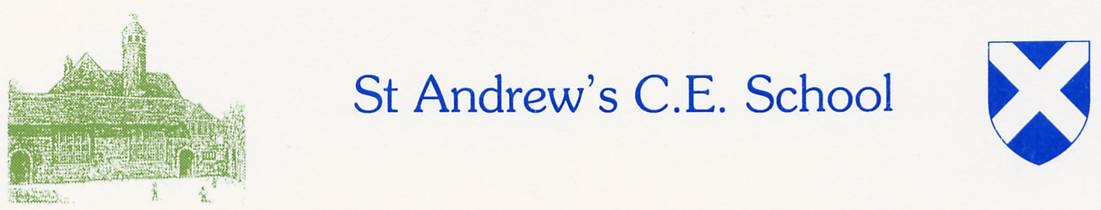 This is your child’s learning for the week where you can access the different learning on each day. If you need any assistance, please contact your child’s class teacher. Most of the learning is accessible on any device with the internet. The blue text can be clicked on to take you straight to the website/webpage where there are videos and the learning expected. Please complete learning in a home learning book provided by school or on paper and then upload this to Tapestry so that your teacher can see it and respond to it. Day of the week.VALUESStarterMaths Video link in blue.Daily worksheet on Tapestry.Activity breaks ReadingPhonicsDaily LIVE lesson every day at 9:15am.English (writing) 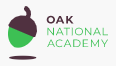 Wider curriculum + REMondayShow our value of the month –Aspiration and record it in your values passport or in your home learning book.Play the ‘Hit the Button’ Number bonds to make 10 game.Number bonds to 10Practise counting backwards from 50. Practise writing the numbers 1 – 10 in words. Eg. one       two Add by counting on activity (no worksheet) today)Cosmic Kids YogaRegister online with Oxford Owl and you can read an ebook for free.You will need a pencil and paper.MG zoom link: https://us02web.zoom.us/j/85317390284?pwd=U0dJRXVmTUhDTndMeUwxM0xuRVNjdz09 

Meeting ID: 853 1739 0284
Passcode: 0B6e3JDA zoom link:
https://zoom.us/j/95977332497?pwd=SlNraDJWV0U0bDBQTTU1enlKdTRJQT09 

Meeting ID: 959 7733 2497
Passcode: 1HhktvMonday- Phase 5 ir (bird)Tuesday- Phase 5 ie (tie)Wednesday- Phase 5 ue (blue)Thursday- Phase 5 ew (new, chew)Friday- Review of the weekThe Magic PaintbrushTo listen and respondGeographyWhat can you find in the United Kingdom?TuesdayShow our value of the month –Aspiration and record it in your values passport or in your home learning book.Play the ‘Hit the Button’ Number bonds to make 10 game.Number bonds to 10Practise counting backwards from 50. Practise writing the numbers 1 – 10 in words. Eg. one       two Add by counting onJoe Wicks 5 minute exercise part 1:Register online with Oxford Owl and you can read an ebook for free.You will need a pencil and paper.MG zoom link: https://us02web.zoom.us/j/85317390284?pwd=U0dJRXVmTUhDTndMeUwxM0xuRVNjdz09 

Meeting ID: 853 1739 0284
Passcode: 0B6e3JDA zoom link:
https://zoom.us/j/95977332497?pwd=SlNraDJWV0U0bDBQTTU1enlKdTRJQT09 

Meeting ID: 959 7733 2497
Passcode: 1HhktvMonday- Phase 5 ir (bird)Tuesday- Phase 5 ie (tie)Wednesday- Phase 5 ue (blue)Thursday- Phase 5 ew (new, chew)Friday- Review of the weekPractise spelling the HFW (on tapestry)RE:Judaism (PP on Tapestry)WednesdayShow our value of the month –Aspiration and record it in your values passport or in your home learning book.Play the ‘Hit the Button’ Number bonds to make 10 game.Number bonds to 10Practise counting backwards from 50. Practise writing the numbers 1 – 10 in words. Eg. one       two Add ones using number bonds 1Counting with John FarnworthRegister online with Oxford Owl and you can read an ebook for free.You will need a pencil and paper.MG zoom link: https://us02web.zoom.us/j/85317390284?pwd=U0dJRXVmTUhDTndMeUwxM0xuRVNjdz09 

Meeting ID: 853 1739 0284
Passcode: 0B6e3JDA zoom link:
https://zoom.us/j/95977332497?pwd=SlNraDJWV0U0bDBQTTU1enlKdTRJQT09 

Meeting ID: 959 7733 2497
Passcode: 1HhktvMonday- Phase 5 ir (bird)Tuesday- Phase 5 ie (tie)Wednesday- Phase 5 ue (blue)Thursday- Phase 5 ew (new, chew)Friday- Review of the weekPractise spelling the HFW (on tapestry)ScienceWhat type of plants grow in the wild?ThursdayShow our value of the month –Aspiration and record it in your values passport or in your home learning book.Play the ‘Hit the Button’ Number bonds to make 10 game.Number bonds to 10Practise counting backwards from 50. Practise writing the numbers 1 – 10 in words. Eg. one       two Add ones using number bonds 2Cosmic kids Yoga:Register online with Oxford Owl and you can read an ebook for free.You will need a pencil and paper.MG zoom link: https://us02web.zoom.us/j/85317390284?pwd=U0dJRXVmTUhDTndMeUwxM0xuRVNjdz09 

Meeting ID: 853 1739 0284
Passcode: 0B6e3JDA zoom link:
https://zoom.us/j/95977332497?pwd=SlNraDJWV0U0bDBQTTU1enlKdTRJQT09 

Meeting ID: 959 7733 2497
Passcode: 1HhktvMonday- Phase 5 ir (bird)Tuesday- Phase 5 ie (tie)Wednesday- Phase 5 ue (blue)Thursday- Phase 5 ew (new, chew)Friday- Review of the weekThe Magic PaintbrushTo tell a story from memory.Handwriting Slider familyFridayShow our value of the month –Aspiration and record it in your values passport or in your home learning book.Play the ‘Hit the Button’ Number bonds to make 10 game.Number bonds to 10Practise counting backwards from 50. Practise writing the numbers 1 – 10 in words. Eg. one       two Find and make number bondsJoe Wicks 5 minute exercise part 2:Register online with Oxford Owl and you can read an ebook for free.You will need a pencil and paper.MG zoom link: https://us02web.zoom.us/j/85317390284?pwd=U0dJRXVmTUhDTndMeUwxM0xuRVNjdz09 

Meeting ID: 853 1739 0284
Passcode: 0B6e3JDA zoom link:
https://zoom.us/j/95977332497?pwd=SlNraDJWV0U0bDBQTTU1enlKdTRJQT09 

Meeting ID: 959 7733 2497
Passcode: 1HhktvMonday- Phase 5 ir (bird)Tuesday- Phase 5 ie (tie)Wednesday- Phase 5 ue (blue)Thursday- Phase 5 ew (new, chew)Friday- Review of the weekPractise spelling the HFW (on tapestry)PSHEFeeling embarrassed